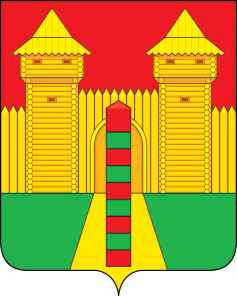 АДМИНИСТРАЦИЯ  МУНИЦИПАЛЬНОГО  ОБРАЗОВАНИЯ «ШУМЯЧСКИЙ  РАЙОН» СМОЛЕНСКОЙ  ОБЛАСТИРАСПОРЯЖЕНИЕот  12.05.2021г. № 173-р        п. ШумячиВ рамках XXIII Международного фестиваля самодеятельного художественного творчества «Порубежье» 1. Провести  конкурс  элементов ландшафтного дизайна  «С любовью к Родине своей» (далее - Конкурс).2. Утвердить прилагаемые:2.1. Положение о  Конкурсе.2.2. Состав организационного комитета по подготовке и проведению Конкурса.2.3. Состав жюри Конкурса.3. Контроль за исполнением настоящего распоряжения возложить на начальника Отдела по культуре и спорту Администрации муниципального образования «Шумячский район» Смоленской области   Т.Г.Семенову. Глава муниципального образования«Шумячский район» Смоленской области                                               А.Н.ВасильевПОЛОЖЕНИЕо конкурсе элементов ландшафтного дизайна«С любовью к Родине своей»Общие положения1.1. Настоящее Положение определяет условия и порядок организации и проведения конкурса элементов ландшафтного дизайна  (далее  - Конкурс), тема данного Конкурса - «С любовью к Родине своей».1.2. Конкурс проводится в рамках XXIII Международного фестиваля самодеятельного художественного творчества «Порубежье», что позволяет участникам  Конкурса достойно представить своё творчество, свои услуги или продукцию широким слоям населения.1.3. Учредитель: Администрация муниципального образования «Шумячский район» Смоленской области.1.4.  Организаторы: Отдел по культуре и спорту Администрации муниципального образования «Шумячский район» Смоленской области, Шумячский районный Совет женщин..1.5. Место проведения: территория, прилегающая к Шумячскому районному Дому культуры, центральный парк, клумбы расположенные на центральной улице поселка, парк напротив Автостанции. 1.6. По предложению участников конкурса место проведения конкурса может быть расширено.Цели и задачи2.1. Предоставление широких возможностей для реализации творческого потенциала всем, кто занимается творчеством в области ландшафтного дизайна, демонстрации дизайнерских идей оформления и благоустройства придомовой территории, территории родной деревни, посёлка  с целью дальнейшего эстетического оформления территории Шумячского района.2.2. Создание праздничного настроения участникам и гостям XXIII Международного фестиваля художественного самодеятельного творчества «Порубежье».Участники Конкурса3.1. К участию в Конкурсе приглашаются  коллективы различного юридического статуса и отдельные авторы, желающие проявить своё творчество в области проектирования и  реализации элементов  ландшафтного дизайна (далее – Участник).3.2. Возраст  Участников не ограничен.Условия участия   4.1.  Основанием для включения в список Участников Конкурса служит зарегистрированная заявка (приложение 1), представленная Участником в Оргкомитет до 10 июня 2021 года.4.2. Участники направляют заявку на Конкурс, которая подтверждает, что их идеи в дальнейшем могут быть использованы для некоммерческих целей на безвозмездной основе в течение бессрочного периода времени.4.3. Все затраты на реализацию Проекта Участник берет на себя. Поддержание эстетического вида экспозиции осуществляется самим Участником.4.4. Если все участники территории, прилегающей к Шумячскому районному Дому культуры, распределены, а заявленных Участников больше, чем участников, то Оргкомитет принимает решение о выделении резервных участков или предоставляет участки, где несколько Участников совместно создают композиции.4.5. К конкурсной работе необходимо приложить пояснительную записку в произвольной форме с названием проекта, описанием идеи создания, перечнем растений и материалов, используемых в проекте. Приветствуется художественное представление проекта в виде стихотворения, небольшого рассказа и т.п.4.6. Каждый Участник может представить на Конкурс  работы в двух номинациях.4.7. По окончании Конкурса Участник обязан демонтировать созданный им элемент ландшафтного дизайна, восстановить нарушенную территорию участка и сдать ее представителю Оргкомитета.Объем восстановления нарушенной территории участка по окончании Конкурса определяется представителем Оргкомитета совместно с Участником в процессе размещения экспозиции.Сроки и порядок проведения Конкурса5.1. Конкурс проводится с 17 мая по 15 июня 2021г. I этап   -  17 мая-10 июня 2021 г. – разработка проекта, подготовка посадочного материала, изготовление малых архитектурных форм, подача заявки и закрепление конкурсной площадки; II этап  - 10-11 июня 2021 г. – оформление закреплённой конкурсной площадки с использованием элементов ландшафтного дизайна (газонов, цветников, декоративного мощения, подпорных стенок, светильников, декоративных композиций и  др.), представление готовых экспозиций; III этап - 12 июня 2021 г. -   работа жюри, подведение итогов, награждение победителей и призёров Конкурса;IV этап – 13-15 июня 2021г. – демонтаж Участниками Конкурса созданных элементов ландшафтного дизайна, при необходимости – восстановление нарушенной территории.Номинации Конкурса6.1. - Цветник: в этой номинации в качестве рассматриваемых объектов могут быть представлены цветники, клумбы, миксбордеры, каменистые горки, водоемы, декоративные композиции и др.- Малые архитектурные формы: светильники, скамейки, арки, перголы, вазоны, скульптуры и др.- Подарок  посёлку: в данной номинации  Участник оставляет свою работу (малые архитектурные формы) безвозмездно для поселка или представленную работу высаживает на постоянное место, она не подлежит демонтажу по завершению Конкурса.
6.2.  Критерии оценки:
•    оригинальность идеи и композиционная выразительность;
•    умение работать с растениями как живым декоративным материалом;
•    эстетический уровень представленного визуального ряда;
•    целостность стилистического решения;•    особенности формообразования; 
•   творческая новизна;•    цветовое решение;•    использование современных технологий;•    доступность материалов для реализации;
•   лёгкость реализации,  удобство в обслуживании.Награждение7.1.  Подведение итогов, награждение победителей и призёров будет проходить в рамках международного фестиваля самодеятельного художественного творчества «Порубежье» 12 июня 2021г. 7.2. Все Участники Конкурса награждаются дипломами Администрации муниципального образования «Шумячский район» Смоленской области за участие. В каждой номинации присуждается I, II, III место среди индивидуальных работ и I, II, III место среди коллективных работ.          7.3. Предусматриваются поощрительные призы. Спонсоры и заинтересованные лица могут устанавливать с согласия Оргкомитета иные призы и награды.Организационный комитет8.1. Органом управления подготовкой и проведением Конкурса является организационный комитет, его состав утверждается распоряжением Администрации муниципального образования «Шумячский район» Смоленской области (далее – оргкомитет).8.2. Оргкомитет определяет тему Конкурса,  название номинаций, по которым состоится награждение победителей, принимает заявки на участие в Конкурсе, утверждает  план экспозиционных мест и размещает  информацию о Конкурсе на официальном сайте муниципального образования «Шумячский район» Смоленской области.8.3. Оргкомитет осуществляет поиск партнёров и спонсоров, проводит активную работу по продвижению информации о Конкурсе как среди населения Шумячского района, так и за пределами района.  8.4. Оргкомитет Конкурса работает по адресу: Смоленская обл., п.Шумячи, ул. Школьная, д.1, каб. 5. Тел.8(481 33) 4-16-65Жюри9.1. Состав жюри утверждается распоряжением Администрации муниципального образования «Шумячский район» Смоленской области.9.2. Порядок своей работы  жюри определяет самостоятельно, объективно и беспристрастно оценивая конкурсные работы  по 10-ти бальной системе. Победители и призёры определяются суммированием баллов всех членов жюри. Окончательное решение оформляется протоколом, протокол подписывается каждым членом жюри.9.3. Члены жюри, родственники или коллеги которых участвуют в  Конкурсе, в обсуждении и оценке работ этих конкурсантов участия не принимают.9.4. Жюри имеет исключительное право своим решением:- фактически оценив представленные на Конкурс работы, ввести  новые номинации;- учредить специальные дипломы и призы, вне зависимости от номинаций.9.5. Публичное обсуждение работ Участников  с членами жюри не предусмотрено. Решение  жюри по результатам Конкурса является окончательным и пересмотру не подлежит.10. Почётные гости10.1. В число Почётных гостей Конкурса могут входить известные деятели культуры, науки, политики, бизнесмены, представители органов государственной и муниципальной власти, общественные деятели.10.2. Почётный гость участвует в официальных мероприятиях Конкурса (церемония открытия, награждение победителей), получает право выдвинуть специальный приз или приз в заявленных номинациях, содействует продвижению информации о Конкурсе.XXIII  Международный фестиваль  самодеятельного художественного творчества «Порубежье»Конкурс элементов ландшафтного дизайна«С любовью к Родине своей»ЗАЯВКА НА УЧАСТИЕ В КОНКУРСЕОрганизация / участник_____________________________________________________________________Арес_________________________________________________________________Тел./факс	_______________E-mail______________________________________Юрид. адрес _____________________________________________________________________КПП________________________________________ИНН_____________________Дата рождения___________________________________Форма участия (расположить в порядке значимости для дальнейшего использования в информационных материалах):Площадь экспозиционного участка:общая_______м2        ширина ______м       длинна ______м        высота _________мОсуществить электроподключение (отметьте, если необходимо):Предоставление источника электроснабжения (нужное подчеркнуть)На весь период  выставки;     На период монтажа-демонтажа __ кВт;  количество подключений ___Оборудование, планируемое к подключению (заполнить):Для осуществления электроподключения необходимо предоставить следующие документы:1. Приказ «О назначении ответственного  за электрохозяйство» (копия)2. Протокол проверки знаний ответственного лица (протокол Ростехнадзора или протокол комиссии, назначенной в организации (приказ о создании комиссии, протоколы членов комиссии) (копии))5. Контактное лицо (Ф.И. О., телефон, е-mail):Согласно Федеральному закону от 27.07.2006 № 152-ФЗ «О персональных данных» (далее – Федеральный закон) даю согласие на обработку, а именно совершение действий, предусмотренных п.3 ст.3 Федерального закона, в том числе с использованием средств автоматизации, моих персональных данных, указанных в настоящей заявке, любыми не запрещенными законодательством Российской Федерации способами. Настоящее согласие действует со дня подписания до дня его отзыва в письменной форме.Согласие на обработку                                              _____________________персональных данных                                                                 (подпись)____________________                                              _____________________  (дата заполнения заявки)                                                                  (подпись) Заявка является основанием для составления официального Списка Участников в Конкурсе.С О С Т А Ворганизационного комитета по подготовке и проведению конкурса  элементов ландшафтного дизайна  «С любовью к Родине своей»С О С Т А Вжюри конкурса  элементов ландшафтного дизайна  «С любовью к Родине своей»О  конкурсе  элементов ландшафтного дизайна «С любовью к Родине своей»Утвержденораспоряжением Администрации муниципального образования «Шумячский район»  Смоленской области от 12.05.2021г. № 173-рПриложение 1 к Положению о конкурсе элементов ландшафтного дизайна «С любовью к Родине своей»Участник Конкурса( номинация, название работы)Партнёр Конкурса(область партнёрства)Спонсор Конкурса(вид помощи)Выставка-продажа( наименование выставляемой продукции)ДругоеУТВЕРЖДЕНраспоряжением Администрации муниципального образования «Шумячский район» Смоленской областиот   12.05.2021г. № 173-р Семенова Татьяна ГеоргиевнаЕрохова                                        Ольга Александровна-Начальник Отдела по культуре и спорту Администрации муниципального образования "Шумячский район» Смоленской области, председатель оргкомитета.- Директор муниципального бюджетного учреждения «Шумячский художественно-краеведческий музей» Шумячского района Смоленской области, заместитель председателя оргкомитета.                                   ЧленыОргкомитета:ВасильеваАлла Викторовна-Ведущий специалист Отдела по культуре и спорту Администрации муниципального образования «Шумячский район» Смоленской областиСныткин Олег АлександровичБештэйнова Тамара Павловна-ведущий специалист Отдела по информационной политике Администрации муниципального образования «Шумячский район» Смоленской области- директор Муниципального бюджетного учреждения «Шумячская централизованная клубная система».УТВЕРЖДЕНраспоряжением Администрации муниципального образования «Шумячский район» Смоленской областиот  12.05.2021г. № 173-рБондареваЛюбовь МихайловнаБондареваЛюбовь Михайловна-заведующая художественным отделением Шумячской детской школы искусств, депутат Совета депутатов Шумячского городского поселения третьего созыва, председатель  жюризаведующая художественным отделением Шумячской детской школы искусств, депутат Совета депутатов Шумячского городского поселения третьего созыва, председатель  жюриЧлены жюри:Члены жюри:Члены жюри:Сидоренко Екатерина ДмитриевнаСидоренко Екатерина Дмитриевна-Специалист II категории Отдела городского хозяйства Администрации муниципального образования Шумячский район» Смоленской областиСпециалист II категории Отдела городского хозяйства Администрации муниципального образования Шумячский район» Смоленской областиШаговенкоМихаил ВикторовичШаговенкоМихаил Викторович-председатель общественной организации Шумячская районная организация Смоленской областной организации «Всероссийского общества инвалидов» (по согласованию)председатель общественной организации Шумячская районная организация Смоленской областной организации «Всероссийского общества инвалидов» (по согласованию)Гардеева Юлия Николаевна-Директор МБДОУ «Хрусталик».